Сумська міська радаВиконавчий комітетРІШЕННЯвід  30.12.2020 №  647Про розгляд скарги громадянки Івченко Т.О. від 18.11.2020 на постанову адміністративної комісії при виконавчому комітеті Сумської міської ради від 22.06.2020 № 744 	Розглянувши скаргу громадянки Івченко Тетяни Олександрівни від 18.11.2020 про поновлення строку оскарження та скасування постанови адміністративної комісії при виконавчому комітеті Сумської міської ради від 22.06.2020 № 744, відповідно до статей 288, 289, 293, 247 Кодексу України про адміністративні правопорушення, керуючись статтею 40 Закону України «Про місцеве самоврядування в Україні», виконавчий комітет Сумської міської радиВИРІШИВ:1. Поновити строк оскарження постанови по справі про адміністративне правопорушення.2. Скаргу громадянки Івченко Тетяни Олександрівни від 18.11.2020 на постанову адміністративної комісії при виконавчому комітеті Сумської міської ради 22.06.2020 № 744 залишити без задоволення.3. Постанову адміністративної комісії при виконавчому комітеті Сумської міської ради від 22.06.2020 № 744 залишити без змін.4. Про прийняте рішення повідомити громадянку Івченко Тетяну Олександрівну.Міський голова							О.М. Лисенко Качанова 700-666          Розіслати: Качановій О.М., Чайченку О.В., Войтенку В.В.Рішення доопрацьовано і вичитано, текст відповідає оригіналу прийнятого рішення та вимогам статей 6-9 Закону України «Про доступ до публічної інформації» та Закону України «Про захист персональних даних»    Проект рішення виконавчого комітету Сумської міської ради «Про розгляд скарги громадянки Івченко Т.О. від 18.11.2020 на постанову адміністративної комісії при виконавчому комітеті Сумської від 22.06.2020 № 744», був завізований:Завідувач сектору з питань забезпечення роботи адміністративної комісії					О.М. Качанова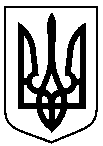 	посадаПрізвище та ініціали осіб, які завізували проект рішення виконавчого комітету Сумської міської ради В.о. завідувача сектору з питань забезпечення роботи адміністративної комісіїО.Л. МанжараПерший заступник міського головиВ.В. Войтенко Начальник правового управлінняО.В. ЧайченкоНачальник відділу протокольної роботи та контролю Л.В. МошаКеруючий справами виконавчого комітетуЮ.А. Павлик 